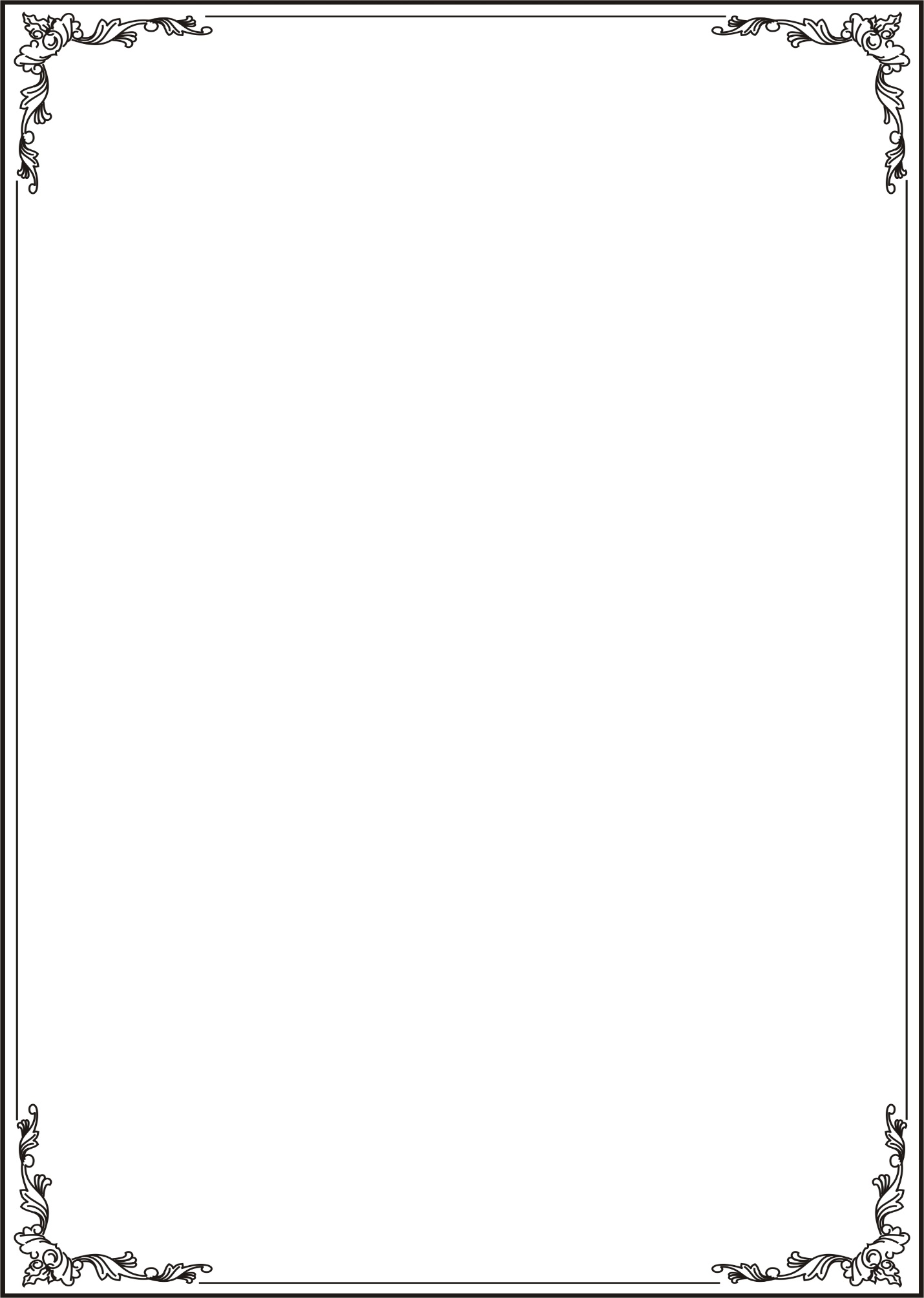 BỘ GIÁO DỤC VÀ ĐÀO TẠOTRƯỜNG ĐẠI HỌC KINH DOANH VÀ CÔNG NGHỆ HÀ NỘIKHOA ~~~~~~*~~~~~~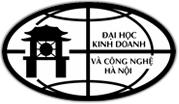 BÁO CÁO THỰC TẬPĐƠN VỊ THỰC TẬP :NGÂN HÀNG THƯƠNG MẠI CỔ PHẦN CÔNG THƯƠNG CHI NHÁNH .....HÀ NỘI – 201...BỘ GIÁO DỤC VÀ ĐÀO TẠOTRƯỜNG ĐẠI HỌC KINH DOANH VÀ CÔNG NGHỆ HÀ NỘIKHOA ~~~~~~*~~~~~~LUẬN VĂN TỐT NGHIỆPĐỀ TÀI :MỘT SỐ GIẢI PHÁP PHÒNG NGỪA VÀ HẠN CHẾ RỦI RO TẠI NGÂN HÀNG THƯƠNG MẠI CỔ PHẦN CÔNG THƯƠNG CHI NHÁNH .....HÀ NỘI – 201...Sinh viên thực hiện: Lớp:Mã sinh viên:Giáo viên hướng dẫn:Giáo viên hướng dẫn:Sinh viên thực hiện: Lớp:Mã sinh viên: